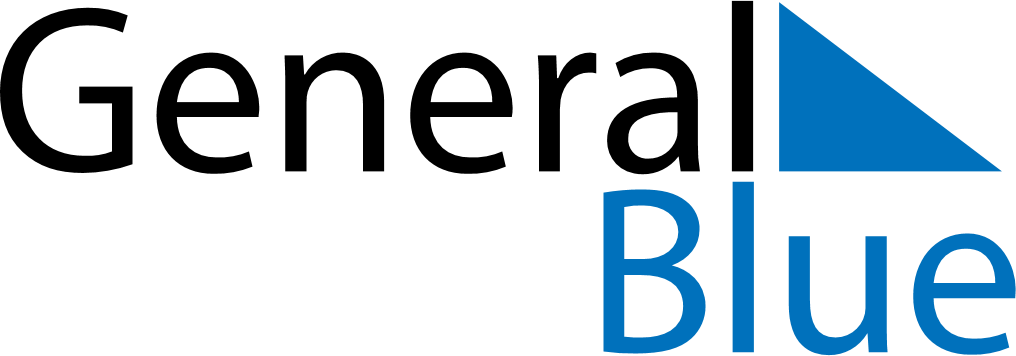 December 2024December 2024December 2024December 2024December 2024December 2024Blue Springs, Missouri, United StatesBlue Springs, Missouri, United StatesBlue Springs, Missouri, United StatesBlue Springs, Missouri, United StatesBlue Springs, Missouri, United StatesBlue Springs, Missouri, United StatesSunday Monday Tuesday Wednesday Thursday Friday Saturday 1 2 3 4 5 6 7 Sunrise: 7:17 AM Sunset: 4:55 PM Daylight: 9 hours and 38 minutes. Sunrise: 7:18 AM Sunset: 4:55 PM Daylight: 9 hours and 36 minutes. Sunrise: 7:19 AM Sunset: 4:54 PM Daylight: 9 hours and 35 minutes. Sunrise: 7:19 AM Sunset: 4:54 PM Daylight: 9 hours and 34 minutes. Sunrise: 7:20 AM Sunset: 4:54 PM Daylight: 9 hours and 33 minutes. Sunrise: 7:21 AM Sunset: 4:54 PM Daylight: 9 hours and 32 minutes. Sunrise: 7:22 AM Sunset: 4:54 PM Daylight: 9 hours and 31 minutes. 8 9 10 11 12 13 14 Sunrise: 7:23 AM Sunset: 4:54 PM Daylight: 9 hours and 31 minutes. Sunrise: 7:24 AM Sunset: 4:54 PM Daylight: 9 hours and 30 minutes. Sunrise: 7:25 AM Sunset: 4:54 PM Daylight: 9 hours and 29 minutes. Sunrise: 7:25 AM Sunset: 4:54 PM Daylight: 9 hours and 28 minutes. Sunrise: 7:26 AM Sunset: 4:54 PM Daylight: 9 hours and 28 minutes. Sunrise: 7:27 AM Sunset: 4:55 PM Daylight: 9 hours and 27 minutes. Sunrise: 7:28 AM Sunset: 4:55 PM Daylight: 9 hours and 27 minutes. 15 16 17 18 19 20 21 Sunrise: 7:28 AM Sunset: 4:55 PM Daylight: 9 hours and 26 minutes. Sunrise: 7:29 AM Sunset: 4:55 PM Daylight: 9 hours and 26 minutes. Sunrise: 7:30 AM Sunset: 4:56 PM Daylight: 9 hours and 26 minutes. Sunrise: 7:30 AM Sunset: 4:56 PM Daylight: 9 hours and 25 minutes. Sunrise: 7:31 AM Sunset: 4:57 PM Daylight: 9 hours and 25 minutes. Sunrise: 7:31 AM Sunset: 4:57 PM Daylight: 9 hours and 25 minutes. Sunrise: 7:32 AM Sunset: 4:57 PM Daylight: 9 hours and 25 minutes. 22 23 24 25 26 27 28 Sunrise: 7:32 AM Sunset: 4:58 PM Daylight: 9 hours and 25 minutes. Sunrise: 7:33 AM Sunset: 4:58 PM Daylight: 9 hours and 25 minutes. Sunrise: 7:33 AM Sunset: 4:59 PM Daylight: 9 hours and 25 minutes. Sunrise: 7:34 AM Sunset: 5:00 PM Daylight: 9 hours and 25 minutes. Sunrise: 7:34 AM Sunset: 5:00 PM Daylight: 9 hours and 26 minutes. Sunrise: 7:34 AM Sunset: 5:01 PM Daylight: 9 hours and 26 minutes. Sunrise: 7:35 AM Sunset: 5:02 PM Daylight: 9 hours and 26 minutes. 29 30 31 Sunrise: 7:35 AM Sunset: 5:02 PM Daylight: 9 hours and 27 minutes. Sunrise: 7:35 AM Sunset: 5:03 PM Daylight: 9 hours and 27 minutes. Sunrise: 7:35 AM Sunset: 5:04 PM Daylight: 9 hours and 28 minutes. 